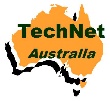 Covid-19 PandemicWe face the difficult challenge of responding to the coronavirus (COVID-19), which the World Health Organization declared a pandemic. Thoughts go out to the people who have been affected by this unprecedented event, and appreciate the healthcare workers, local communities, and governments around the world who are on the front line working to contain this coronavirus. Following are useful guidelines and information:The Australian government website: https://www.australia.gov.au/ has useful information on following steps to protect yourself and your loved ones, to minimise the spread of the coronavirus. The NSW government website is also helpful: https://preview.nsw.gov.au/covid-19  There is a useful Healthdirect Coronavirus (COVID-19) Symptom Checker app that can be downloadedThe WHO has debunked a list of common conspiracy theories on its Myth Busters page: https://www.who.int/emergencies/diseases/novel-coronavirus-2019/advice-for-public/myth-busters NSW government SafeWork ‘Working from Home’ checklist: https://www.safework.nsw.gov.au/__data/assets/pdf_file/0010/816850/Working-from-home-workplace-checklist.pdf The TechNet committee would like to convey that you stay safe during these anxious times ahead.